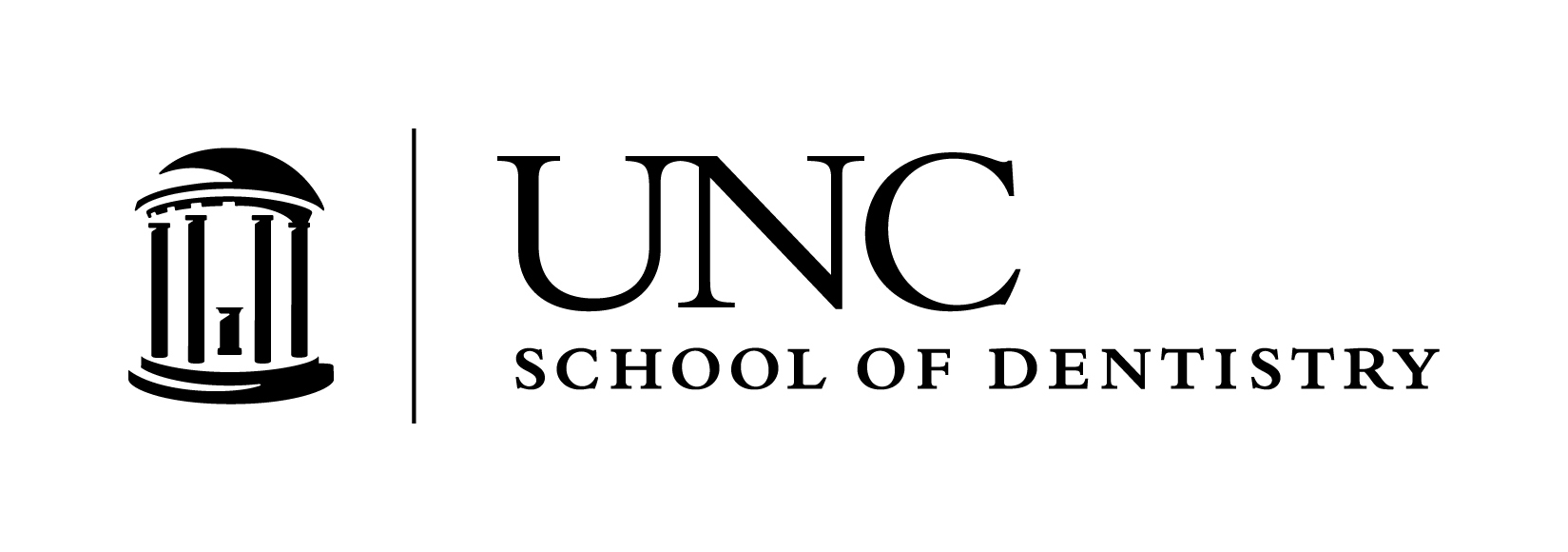 Please Note: If the space request is related to a research/grant proposal, then the request must be submitted through the Grant Pre-Submission Notification System (GPS) – http://med.unc.edu/ahs/research/gps. There is no need to use this space request form if the request has already been processed through the GPS, unless a change is being requested.Name:Division/Unit:Date of Request:Start/end dates:Division Director Signature________________________________________________	New or additional offices/space (Describe additional space needs: 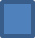 number of offices; on campus/off campus; full time/part time personnel, etc.):________________________________________________________________________________________________________________________________________________________________________________________________________________________Rationale:_______________________________________________________________________________________________________________________________________Funding:    Yes	               NoSource:_________________________________________________________________Amount:________________________________________________________________Once complete, please email to Dani Burkhart:  dani_burkhart@med.unc.edu